Obsah1	Účel dokumentu	32	Účel služby	33	Základní informace o službě	34	Historie služby	35	Detailní popis služby	35.1	Zpracování služby	35.1.1	Obecné interní zpracování	45.2	Věcná pravidla vztahující se ke zpracování služby	45.2.1	Zpracování na vstupu služby	45.2.2	Dostupnost a režim použití služby	45.2.3	Zpracování na výstupu služby	46	Žádost o službu	56.1	Vstupní údaje	56.1.1	ZadatelInfo	56.1.2	ZadostAgendaInfo	56.1.3	DataInfo	56.1.4	EntitaInfo	66.1.5	Zadost	66.2	Příklad volání	77	Odpověď	87.1	Výstupní údaje	87.1.1	OdpovedStatus	97.1.2	OdpovedZadostInfo	97.2	Chybové stavy	97.2.1	Obecné chybové stavy	97.2.2	Specifické chybové stavy	97.3	Příklad odpovědi	108	Odkazy na další dokumenty	10Účel dokumentuÚčelem tohoto dokumentu je poskytnout především orgánům veřejné moci a obecně uživatelům služeb eGon Service Bus jednoduchý a srozumitelný popis, jak používat eGSB službu.Obecný popis služeb vystavovaných na eGon Service Bus je uveden v dokumentu Využití služeb eGSB čtenářskými AIS.Účel službySlužba je určena pro publikační AIS pro vložení odpovědi na službu, o kterou zažádalo publikační AIS eGSB v asynchronním režimu. Základní informace o služběHistorie službyDetailní popis službyZpracování službySlužba je určena pro publikační AIS pro vložení odpovědi na službu, o kterou zažádalo publikační AIS eGSB v asynchronním režimu. Publikační AIS volá tuto službu po dokončení zpracování jeho interního zpracování, které iniciovalo eGSB. Publikační AIS touto službou vydává výsledek zpracování požadavku iniciovaného některou ze služeb:paisCtiDatapaisCtiZmenypaisCtiKontextyTuto službu je možné volat pouze synchronně.Obecné interní zpracováníeGSB provede ověření a případně překlad identifikátorů entit uvedených na vstupu v systémové hlavičce.eGSB provede ověření existence požadavku, ke kterému je odpověď ze strany publikačního AIS vrácena.Věcná pravidla vztahující se ke zpracování službyZpracování na vstupu službyPřístup ke službě mají publikační AIS, které mohou využívat eGON služby ISZR a současně jsou registrovány na eGSB jako publikační AIS.Pokud nejsou správně uvedeny vstupní parametry, je volání zamítnuto. Volání je zamítnuto také v případě, že neexistuje odpovídající požadavek na eGSB.Dostupnost a režim použití službyeGSB musí komunikaci na rozhraní definovaným způsobem logovat. Pokud nastane situace, že logování není možné provést, eGSB volání služby odmítne.V případě, že volající AIS nemůže výsledek služby předat na eGSB, musí se zachovat způsobem definovaným v dokumentu Publikace AIS na eGBS.Zpracování na výstupu službyeGSB použije doručenou odpověď v dalších krocích zpracování požadavku čtenářského AIS, jehož součástí bylo vykonání služby na publikačním AIS. Žádost o službuVstupní údajeVstupní údaje jsou předávány v typy VlozOdpovedType. Schéma žádosti je uvedeno na následujícím obrázku.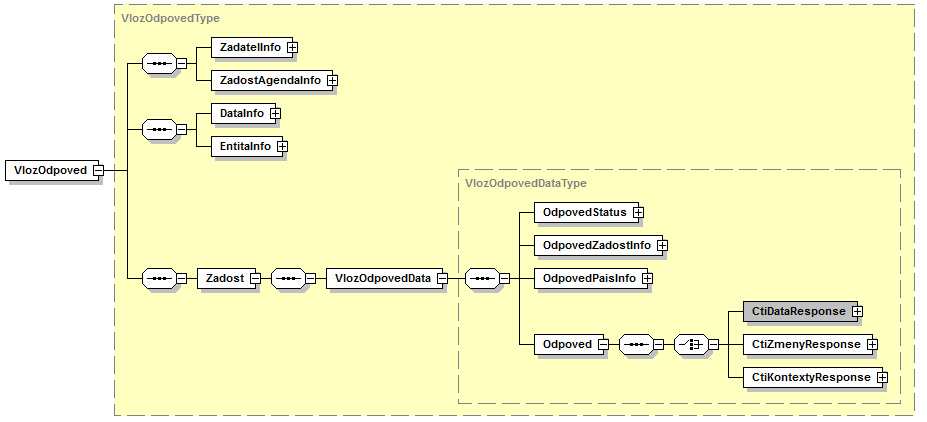 ZadatelInfoJde o obecnou strukturu určenou pro specifikaci informací o žadateli o službu. V elementu ZadatelInfo jsou uvedeny následující parametryAgenda – kód agendyAgendovaRole – kód činnostní roleOvm – IČO OVMAIS – ID AIS v ISoISVSSubjekt – subjekt, pro něhož jsou data požadovánaUživatel – identifikace uživatele iniciujícího žádost o službuDuvodUcel – důvod anebo účel žádostiPodrobný popis je uveden v dokumentu Využití služeb eGSB čtenářskými AIS.ZadostAgendaInfoJde o obecnou strukturu určenou pro specifikaci informací o žádosti o službu. V elementu ZadostAgendaInfo jsou uvedeny následující parametryAgendaCasZadosti – datum a čas žádosti na straně čtenářského AISAgendaZadostId – jedinečný identifikátor žádosti na straně čtenářského AISPodrobný popis je uveden v dokumentu Využití služeb eGSB čtenářskými AIS.DataInfoV této struktuře se v elementu KontextInfo předává informace o kontextu dotazu. V elementu KontextInfo / Kod se specifikuje kód kontextu.Element AutorizaceInfo není v této službě využit, je ignorován.EntitaInfoV této struktuře předává publikační AIS identifikátory entit vedených v Základních registrech. eGSB může dle původního požadavku čtenářského AIS tato data využít pro doplnění informací o entitách ze systému ZR. Pokud jsou vydávaná data vázána na entity v ZR, musí publikační AIS volající službu gsbVlozOdpoved tyto informace povinně uvést.ZadostV tomto elementu v elementu VlozOdpovedData předává publikující AIS vlastní datový obsah výsledku asynchronního zpracování. Element obsahuje následující informace:Element OdpovedStatus obsahuje status vykonání z publikačního AIS.Element OdpovedZadostInfo obsahuje informace o transakci na eGSB.Element OdpovedPaisInfo obsahuje informace o transakci v publikačním AIS.Element Odpoved obsahuje vlastní datovou část odpovědi závislou na službě, která byla vykonána.CtiDataResponseV případě, že je z publikačního AIS předáván výsledek asynchronního zpracování služby ctiData, vyplňuje se odpověď do elementu CtiDataResponse.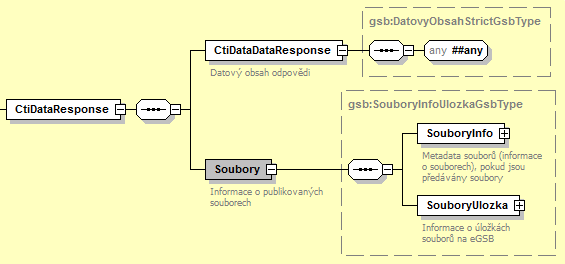 Podrobný popis obsahu elementu je uveden v dokumentaci služby G1 – gsbCtiData.CtiZmenyResponseV případě, že je z publikačního AIS předáván výsledek asynchronního zpracování služby ctiZmeny, vyplňuje se odpověď do elementu CtiZmenyResponse.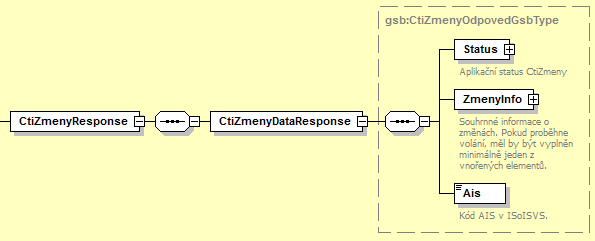 Podrobný popis obsahu elementu je uveden v dokumentaci služby G2 – gsbCtiZmeny.CtiKontextyResponseV případě, že je z publikačního AIS předáván výsledek asynchronního zpracování služby ctiKontexty, vyplňuje se odpověď do elementu CtiKontextyResponse.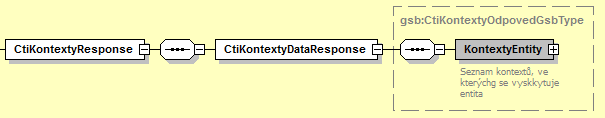 Podrobný popis obsahu elementu je uveden v dokumentaci služby G10 – gsbCtiKontextyPříklad voláníNíže je uveden příklad volání služby pro vložení odpovědi při asynchronním zpracování služby G2 – gsbCtiZmeny.<s:Envelope xmlns:s="http://schemas.xmlsoap.org/soap/envelope/">  <s:Header>    <Action s:mustUnderstand="1" xmlns="http://schemas.microsoft.com/ws/2005/05/addressing/none">gsbVlozOdpoved</Action>  </s:Header>  <s:Body xmlns:xsi="http://www.w3.org/2001/XMLSchema-instance" xmlns:xsd="http://www.w3.org/2001/XMLSchema">    <VlozOdpoved xmlns="urn:cz:isvs:gsb:schemas:GsbVlozOdpoved:v1">      <ZadatelInfo xmlns="urn:cz:isvs:gsb:schemas:GsbAbstract:v1">        <Agenda xmlns="urn:cz:isvs:gsb:schemas:GsbTypy:v1">X999</Agenda>        <AgendovaRole xmlns="urn:cz:isvs:gsb:schemas:GsbTypy:v1">XR1</AgendovaRole>        <Ovm xmlns="urn:cz:isvs:gsb:schemas:GsbTypy:v1">12345678</Ovm>        <Ais xmlns="urn:cz:isvs:gsb:schemas:GsbTypy:v1">999001</Ais>        <Subjekt xmlns="urn:cz:isvs:gsb:schemas:GsbTypy:v1">Subjekt F5klient</Subjekt>        <Uzivatel xmlns="urn:cz:isvs:gsb:schemas:GsbTypy:v1">Uzivatel</Uzivatel>        <DuvodUcel xmlns="urn:cz:isvs:gsb:schemas:GsbTypy:v1">Duvod a ucel</DuvodUcel>      </ZadatelInfo>      <ZadostAgendaInfo xmlns="urn:cz:isvs:gsb:schemas:GsbAbstract:v1">        <AgendaCasZadosti xmlns="urn:cz:isvs:gsb:schemas:GsbTypy:v1">2015-10-26T08:33:59.3378588+01:00</AgendaCasZadosti>        <AgendaZadostId xmlns="urn:cz:isvs:gsb:schemas:GsbTypy:v1">5762c512-9487-4241-9687-b1e64fa7581f</AgendaZadostId>      </ZadostAgendaInfo>      <DataInfo xmlns="urn:cz:isvs:gsb:schemas:GsbAbstract:v1">        <KontextInfo>          <Kod xmlns="urn:cz:isvs:gsb:schemas:GsbTypy:v1">X999.Knihovnik</Kod>        </KontextInfo>      </DataInfo>      <EntitaInfo xmlns="urn:cz:isvs:gsb:schemas:GsbAbstract:v1">        <MapaAifo>          <PrevodAifo xmlns="urn:cz:isvs:reg:schemas:RegTypy:v1">            <LokalniAifo>1</LokalniAifo>            <GlobalniAifo>XXXXXXXXXXXXXXXXXXXXXXX=</GlobalniAifo>          </PrevodAifo>        </MapaAifo>      </EntitaInfo>      <Zadost>        <VlozOdpovedData>          <OdpovedStatus xmlns="urn:cz:isvs:gsb:schemas:GsbAbstract:v1">            <CasOdpovedi xmlns="urn:cz:isvs:gsb:schemas:GsbTypy:v1">2015-10-26T08:33:59.3378588+01:00</CasOdpovedi>            <Status xmlns="urn:cz:isvs:gsb:schemas:GsbTypy:v1">              <VysledekKod>OK</VysledekKod>            </Status>          </OdpovedStatus>          <OdpovedZadostInfo xmlns="urn:cz:isvs:gsb:schemas:GsbAbstract:v1">            <AgendaZadostId xmlns="urn:cz:isvs:gsb:schemas:GsbTypy:v1">31472843-b0d1-4ef3-8b39-787c55a3ff5a</AgendaZadostId>            <GsbZadostId xmlns="urn:cz:isvs:gsb:schemas:GsbTypy:v1">94a6cf96-2dc0-4ae1-8f0f-d0199ab0a70d</GsbZadostId>          </OdpovedZadostInfo>          <OdpovedPaisInfo xmlns="urn:cz:isvs:gsb:schemas:GsbAbstract:v1">            <Ais>999101</Ais>            <OdpovedInfo>              <AgendaOdpovedId xmlns="urn:cz:isvs:gsb:schemas:GsbTypy:v1">e8b62835-23b1-440f-999b-0e21c37b0606</AgendaOdpovedId>              <GsbKrokId xmlns="urn:cz:isvs:gsb:schemas:GsbTypy:v1">6ae26993-f6db-4640-b25b-dd6a47841542</GsbKrokId>            </OdpovedInfo>          </OdpovedPaisInfo>          <Odpoved>            <CtiZmenyResponse>              <CtiZmenyDataResponse>                <Status xmlns="urn:cz:isvs:gsb:schemas:GsbTypy:v1">                  <VysledekKod>OK</VysledekKod>                </Status>                <ZmenyInfo xmlns="urn:cz:isvs:gsb:schemas:GsbTypy:v1">                  <Rob>                    <AisInfo xmlns="urn:cz:isvs:ais:schemas:AisTypy:v1">                      <Ais>999101</Ais>                    </AisInfo>                    <AisAplikacniStatus xmlns="urn:cz:isvs:ais:schemas:AisTypy:v1">                      <VysledekAisKodType>OK</VysledekAisKodType>                    </AisAplikacniStatus>                    <AisZmeny xmlns="urn:cz:isvs:ais:schemas:AisTypy:v1">                      <ZmenaCas>2015-10-26T08:33:59.3378588+01:00</ZmenaCas>                      <ZmenaId>635814452393378588</ZmenaId>                    </AisZmeny>                  </Rob>                </ZmenyInfo>                <Ais xmlns="urn:cz:isvs:gsb:schemas:GsbTypy:v1">999101</Ais>              </CtiZmenyDataResponse>            </CtiZmenyResponse>          </Odpoved>        </VlozOdpovedData>      </Zadost>    </VlozOdpoved>  </s:Body></s:Envelope>OdpověďVýstupní údajeVýstupní údaje jsou předávány v typu VlozOdpovedResponseType. Schéma odpovědi je uvedeno na následujícím obrázku.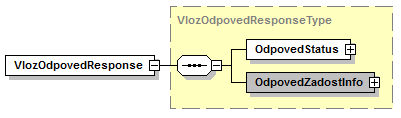 OdpovedStatusJde o obecnou strukturu obsahující informace o zpracování na eGSB. Obsahuje následující informace:CasOdpovedi – datum a čas zpracování na eGSBVysledekKod – výsledek zpracováníVysledekDetail – zpřesňující informace k výsledku zpracováníPodrobný popis je uveden v dokumentu Využití služeb eGSB čtenářskými AIS.OdpovedZadostInfoJde o obecnou strukturu obsahující informace o transakci na eGSB. Obsahuje následující informace:AgendaZadostId – identifikátor žádosti čtenářského AISGsbZadostId – identifikátor transakce přidělený na eGSBPodrobný popis je uveden v dokumentu Využití služeb eGSB čtenářskými AIS.Chybové stavyObecné chybové stavyObecné chybové stavy jsou popsány v dokumentu Využití služeb eGSB čtenářskými AIS.Specifické chybové stavyNebyla nalezena odpovídající transakce na eGSBChyba se vyskytne, pokud není na eGSB nalezen požadavek odpovídající parametrům žádosti. Z pohledu publikačního AIS není třeba provádět žádnou další akci vůči eGSB, eGSB vydalo odpověď bez dat publikačního AIS.Status / VysledekKod = CHYBAStatus / VysledekSubKod = NENALEZENOTato situace může nastat i v případě, že již bylo vykonání požadavku na eGSB ukončeno z důvodu překročení stanovených časových limitů na asynchronní zpracování na straně publikačního AIS a současně již došlo k překročení definované doby, po kterou jsou informace o zpracování na eGSB uloženy.Vypršela doba čekání na odpověď publikačního AISChyba se vyskytne v případě, že již bylo vykonání požadavku na eGSB ukončeno z důvodu překročení stanovených časových limitů na asynchronní zpracování na straně publikačního AIS. Z pohledu publikačního AIS není třeba provádět žádnou další akci vůči eGSB, eGSB vydalo odpověď bez dat publikačního AIS.Status / VysledekKod = CHYBAStatus / VysledekSubKod = PREKROCEN CASDuplicitní požadavekChyba se vyskytne, pokud již byl na eGSB zaslán výsledek k požadované transakci. Z pohledu publikačního AIS není třeba provádět žádnou další akci.Status / VysledekKod = VAROVANIStatus / VysledekSubKod = DUPLICITNI ZADOSTNení možné provést zpracováníChyba se vyskytne, pokud na straně eGSB není možné požadavek zpracovat. V tomto případě musí publikační AIS žádost po definované době opakovat, viz dokument Publikace AIS na eGSB.Status / VysledekKod = CHYBAStatus / VysledekSubKod = NENI K DISPOZICIPříklad odpovědi<soapenv:Envelope xmlns:soapenv="http://schemas.xmlsoap.org/soap/envelope/">  <soapenv:Header />  <soapenv:Body>    <VlozOdpovedResponse xmlns="urn:cz:isvs:gsb:schemas:GsbVlozOdpoved:v1">      <OdpovedStatus xmlns="urn:cz:isvs:gsb:schemas:GsbAbstract:v1">        <CasOdpovedi xmlns="urn:cz:isvs:gsb:schemas:GsbTypy:v1">2015-10-23T17:20:56.9068137+02:00</CasOdpovedi>        <Status xmlns="urn:cz:isvs:gsb:schemas:GsbTypy:v1">          <VysledekKod>OK</VysledekKod>        </Status>      </OdpovedStatus>      <OdpovedZadostInfo xmlns="urn:cz:isvs:gsb:schemas:GsbAbstract:v1">        <AgendaZadostId xmlns="urn:cz:isvs:gsb:schemas:GsbTypy:v1">e7b1d31f-bd58-42dc-b136-e4397624744c</AgendaZadostId>        <GsbZadostId xmlns="urn:cz:isvs:gsb:schemas:GsbTypy:v1">24019013-060c-4909-b153-bf29fa7f7c12</GsbZadostId>      </OdpovedZadostInfo>    </VlozOdpovedResponse>  </soapenv:Body></soapenv:Envelope>Odkazy na další dokumentyZákladní obecné informace pro publikační AIS: Publikace AIS na eGSB.Základní obecné informace pro čtenářské AIS: Využití služeb eGSB čtenářskými AIS.Popisy služeb: Popis služby G1 gsbCtiData.Popis služby G2 gsbCtiZmeny.Popis služby G10 gsbCtiKontexty.WSDL služby: gsb_root/gsb/wsdl/GsbVlozOdpoved.wsdlVýchozí XSD služby: gsb_root/gsb/xsd/GsbVlozOdpoved.xsdPopis služby G3 gsbVlozOdpovedPopis služby G3 gsbVlozOdpovedPopis služby G3 gsbVlozOdpovedPopis služby G3 gsbVlozOdpovedPro Společnost:MV ČRMV ČRMV ČRDodavatel projektu:ČP OZ s. p.ČP OZ s. p.ČP OZ s. p.název projektu:Integrovaný aplikační systém CMS 2.0 - eGon Service BusIntegrovaný aplikační systém CMS 2.0 - eGon Service BusIntegrovaný aplikační systém CMS 2.0 - eGon Service BusNázev službygsbVlozOdpovedOznačení službyG3Verze službyV1Platnost od1. 9. 2015Platnost doStav službyAktivníNahrazena službouNahrazuje službuDostupnost služby, potřebná oprávněníSlužba je k dispozici pro registrované publikační AIS.Režim službySynchronní.SLA službySLA-1Verze službyAktuální stav verzePublikovaná v produkčním prostředíPublikovaná v produkčním prostředíPopis změn oproti předchozí verziVerze službyAktuální stav verzeOdDoPopis změn oproti předchozí verziV1aktivní1. 9. 2015Prvotní verze